Name ____________________________________                     Week of March 2-March 6, 2020Weekly Homework Sheet for Classes 3-117 and 3-123Monday, March 2, 2020Reading- Read a book of your choice for 30 minutes and read pages 56-66 in Rehearsing and Exploring the Standards. Then, answer questions 1-8 on pages 59-60Math- Complete pages 63-64 in your Eureka Math Workbook-(Module 7)If possible, log on to www.ixl.com and complete the following: (spend 10-15 minutes on each skill)FF.Geometric Measurement: FF.4 – Perimeter: Find the missing side lengthFF.Geometric Measurement: FF.19 – Relationship between area and perimeter ISign and return test folder/Sign test scores in the back of homework notebookIf possible, please log on to Achieve 3000 and practice your reading skills for the upcoming New York State ELA Exam! (March 25th-26th)_____________________________________________________________________________________Tuesday, March 3, 2020Reading- Read a book of your choice for 30 minutes and revisit pages 56-66 in Rehearsing and Exploring the Standards. Then, answer question 12 on page 62. Be sure to use the R2D2 or R.A.C.E strategy to answer the short response questions. If you’d like, feel free to write your response on loose-leaf paperMath- Complete handouts-“Lesson 30:Find Areas of Rectangles: Use the Distributive Property”(pages 278-279) Sign and return test folder/Sign test scores in the back of homework notebookIf possible, please log on to Achieve 3000 and practice your reading skills for the upcoming New York State ELA Exam! (March 25th-26th)_____________________________________________________________________________________Wednesday, March 4, 2020Reading- Read a book of your choice for 30 minutes and revisit pages 56-66 in Rehearsing and Exploring the Standards. Then, answer question 13 on page 63. Be sure to use the R2D2 or R.A.C.E strategy to answer the short response questions. If you’d like, feel free to write your response on loose-leaf paperMath- Complete handout- “Lesson 31:Find Areas: Decompose Figures into Rectangles” (pages 284-286) Due to Parent Conferences, tomorrow is a half-day/Dress-down is permitted/Dismissal is at 11:05AMSign and return test folder/Sign test scores in the back of homework notebookIf possible, please log on to Achieve 3000 and practice your reading skills for the upcoming New York State ELA Exam! (March 25th-26th)_____________________________________________________________________________________Thursday, March 5, 2020Reading- Read a book of your choice for 30 minutes and revisit pages 56-66 in Rehearsing and Exploring the Standards. Then, answer question 14 on page 63. Be sure to use the R2D2 or R.A.C.E strategy to answer the short response questions. If you’d like, feel free to write your response on loose-leaf paper.Math- Complete handout-“Area of Regular and Irregular Figures” (pages 270- 273)Get your Behavior sheet signed/Bring in 4 sharpened pencilsSign and return test in folder/Sign test scores in the back of homework notebookIf possible, please log on to Achieve 3000 and practice your reading skills for the upcoming New York State ELA Exam! (March 25th-26th)_____________________________________________________________________________________Friday, March 6, 2020Reading- Read a book of your choice for 30 minutes and revisit pages 56-66 in Rehearsing and Exploring the Standards. Then, answer question 15 on page 64. Be sure to use the R2D2 or R.A.C.E strategy to answer the extended response questions. Don’t forget to include an introduction and a conclusion in your response. If you’d like, feel free to write your response on loose-leaf paper. Math- Complete handout-“Area of Regular and Irregular Figures Part 2” (pages 281- 284) If possible, log on to www.ixl.com and complete the following: (spend 10-15 minutes on each skill)FF.Geometric Measurement: FF.12 – Find the missing side length of a rectangleFF.Geometric Measurement: FF.15 – Find area of complex figures (Irregular Figures)Get your Behavior sheet signed/Bring in 4 sharpened pencilsSign and return test in folder/Sign test scores in the back of homework notebookIf possible, please log on to Achieve 3000 and practice your reading skills for the upcoming New York State ELA Exam! (March 25th-26th)_______________________________________________________________________________WEEKLY ASSESSMENTSMarch 16- Perimeter and Area Exam (Area of Regular and Irregular figures)March 25- New York State English Language Arts Exam Day 1 (24 Multiple-Choice questions)March 26- New York State English Language Arts Exam Day 2 (6 Short Response and 1 Extended-Response questions)MONTHLY REMINDERSMarch 5- Parent Teacher Conferences/Half Day (Dismissal at 11:05 AM)/Please keep in mind that conferences are 5-7 minutes. Parents will be seen according to their scheduled appointment. Please arrive on time. Thanks for your understanding -------------------------------------------------------------------------------------------------------------------------------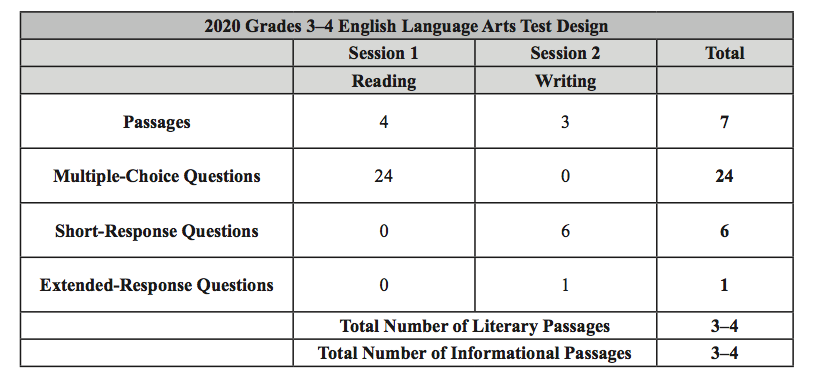 